Krisko Illya SergeevichExperience:Documents and further information:All Documents and certificate for position 3-d engineer and 2-nd engineer of between 750 and 3000 kw propulsion power.Position applied for: 2nd EngineerDate of birth: 08.10.1985 (age: 32)Citizenship: UkraineResidence permit in Ukraine: NoCountry of residence: UkraineCity of residence: BakhchisarayPermanent address: st.Gagarina 18Contact Tel. No: +38 (050) 192-59-21E-Mail: kriskoillya3@gmail.comU.S. visa: NoE.U. visa: NoUkrainian biometric international passport: Not specifiedDate available from: 24.06.2014English knowledge: GoodMinimum salary: 4000 $ per month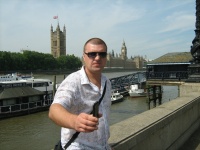 PositionFrom / ToVessel nameVessel typeDWTMEBHPFlagShipownerCrewingSingle Engineer09.10.2013-19.02.2014PegasusDry Cargo1161MAN B&W640WillemstadJ.PoulsenSavServiceSingle Engineer30.03.2013-12.07.2013MarsusDry Cargo1090MAN B&W600DanishJ.PoulsenSavServiceSingle Engineer11.06.2012-18.09.2012Sea EMSDry Cargo1680MAN750St.JonsFehn Ship ManagementBrize Svalou2nd Engineer17.04.2011-01.03.2012RelianceDry Cargo24506NVD2x600BelizePegasusMarine Star3rd Engineer19.06.2010-05.12.2010BlacksmithDry Cargo24506NVD2x550BelizePegasusMarineStar3rd Engineer21.10.2009-23.02.2010River PrideDry Cargo24006NVD2x550BelizePegasusMarine Star3rd Engineer04.01.2009-15.05.2009Kalamita18008NVD 48-2u750UkraineInter flot-produktInter flot-produktEngine Cadet25.05.2007-26.11.2007Rita SOil Chemical Tanker2300MAK800PanamaPireusPanshipping